Trade Adjustment Assistance Community College and Career Training (TAACCCT)College SurveyThank you for taking the time to participate in the Survey of TAACCCT Colleges.•  Who is administering this survey? The Urban Institute, a nonprofit, nonpartisan research organization, is under contract to Abt Associates, Inc. to conduct an evaluation of the Round 4 TAACCCT grant program for the U.S. Department of Labor (DOL), Chief Evaluation Office (CEO) in partnership with the Employment and Training Administration (ETA). The evaluation includes this survey.•  What is the purpose of the survey? This survey will collect information from all institutions of higher education that received a TAACCCT grant and/or were a part of a TAACCCT consortium to document the range of goals, activities, and outcomes that emerged from the TAACCCT grant and will provide information about promising strategies for developing effective training programs.•  How long will it take to complete?  This survey will take approximately 90 minutes.•  Is participation mandatory? Please note that the solicitation for grant applications requires grantees to participate in evaluation activities sponsored by DOL, including any that occur after the expiration of the grant.•  Who will see my responses? The evaluation team treats the information you provide as private. All reports based on the survey will report findings at the aggregate level, and responses to the survey will not be identified by organization or person in any publication. DOL staff will not have access to your individual responses.•  Who can I contact with questions? If you have any questions please email TAACCCTsurveys@urban.org or call our Help Desk toll-free at (855) 353-4982.IMPORTANT: We recognize that your institution may be a grant recipient or consortium member for multipleTAACCCT grants. Your institution is required to complete a survey for each grant received. Thank you again for participating in this survey. We greatly appreciate your time and assistance.Please complete by XXXX.According to the Paperwork Reduction Act of 1995, no persons are required to respond to a collection of information unless it displays a valid OMB control number. The valid OMB control number for this information collection is XXXX-XXXX and expires on XXXX XX, XXXX. The time required to complete this information collection is estimated to average 90 minutes, including the time to review instructions, search existing data resources, gather the data needed, and complete and review the information collection. If you have any comments concerning the accuracy of the time estimate or suggestions for improving this form, please write to: U.S. Department of Labor, Chief Evaluation Office, Room N-5641 Frances Perkins Building, Attention: Janet Javar, 200 Constitution Ave., NW, Washington, DC 20210.Instructions:Technical Instructions:•  This web-based survey can be saved and completed over several sessions by simply clicking the "Next" button at the bottom of the page to save your work.  Upon reentering the survey, you will be routed to the last completed question.•  The survey allows for multiple respondents, which allows you to delegate sections of the survey to individuals who might have more in-depth information on a particular program or section.  To share the survey, simply forward on your username and password.  Two users, however, cannot simultaneously enter information from different computers at the same time.Survey Contents: The survey is divided into the following sections: A. Respondent contact informationB. Your TAACCCT grantC. Local/regional contextD. Participant recruitmentE. Development of TAACCCT programs of studyF. Progress to date for TAACCCT participantsG. Partnering within and outside your institutionH. Employer relationshipsI. Sustainability of programmingJ. AccomplishmentsSuggested Reference Documents: It may be necessary or helpful to have the following documents on hand while completing the survey, particularly:the original grant application and any modifications;internal planning documents; andperformance reports and other documentation.Scope of Questions: Unless otherwise indicated, survey questions all refer to TAACCCT-funded projects (including educational and training programs operated) conducted by your institution, as a Round 4 grant recipient.  If your institution is the lead institution for a consortium grant, please answer questions as a college grant recipient, not as the consortium lead, unless otherwise specified.  We recognize that your TAACCCT activities may be part of a larger effort by your organization but please answer the questions to the best of your ability as they are directly related to the TAACCCT activities.Section A. Respondent Contact InformationA1. Name of primary person completing the survey:A2. Job title:A3. Name of institution or organization:A4. Integrated Postsecondary Education Data System (IPEDS) Number (To find your college’s IPEDS number, you may use the Department of Education’s College Navigator website: http://nces.ed.gov/collegenavigator/)A5. TAACCCT grant number:A6. TAACCCT grant round: Select:  A7. Part of a consortium? YesNoA8. Lead institution of a consortium? [If A7=Yes, then show.]YesNoA9. Contact informationA10. Name, title, and organization of individual responsible for managing the grant foryour institution (if different than survey respondent):Section B. Basic Information about Your TAACCCT Grant The purpose of this section is to confirm and obtain general information about the TAACCCT grant your institution is leading.B1. Based on TAACCCT grant documentation, your grant amount is @@CustomField004. CustomField004 will be auto-populated based upon grant amounts described in the proposal.Information is correct.Information is not correct. Enter in the correct budgetB2. As the lead grantee institution for a consortium, what amount of the grant funding goes specifically to your institution? [If A8=yes, then show] This is to differentiate between the overall grant amount, and the amount going to the lead institution. B3. What was the dollar amount you received from your TAACCCT consortium for your grant activities? [If A7=yes and A8=no, then show](Note: Enter only the amount that your institution receives in TAACCCT funding.)B4. Under your TAACCCT grant, what type of geographical area is served by your institution? Check only one.(Note: If involved in a consortium, identify only the geographic area being served directly by your institution under the grant.)Single CountyMultiple counties but not all counties within a stateAll counties within a stateMultiple statesPlease identify the name of the geographical area served by your organization.B5. Under your TAACCCT grant, how would you characterize the geographic areas being served by your grant. Check all that apply.(Note: If involved in a consortium, identify only the geographic area being served directly by your institution under the grant.)UrbanSuburbanRuralB6. Based on your grant documentation, the period of performance for your TAACCCT grant is:Begin Date (MM/DD/YYYY): @@CustomField006End Date (MM/DD/YYYY): @@CustomField007Information is correctInformation is not correctCustom Fields 6 and 7 will auto-populate with the original start and conclusion of the performance period. [If B6=Information is not correct, then the below date box will appear.]The correct period of performance is: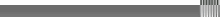 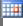 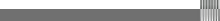 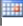 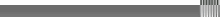 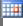 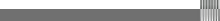 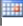 Begin Date (MM/DD/YYYY):End Date (MM/DD/YYYY):B7. If DOL has issued a grant modification to the end date for your grant, what is thenew end date (MM/DD/YYYY)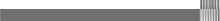 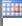 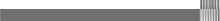 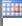 Section C. Local/Regional EconomyThe purpose of this section is to learn about the local area or region that your grant activities serve. If you are a lead institution for a consortium, please answer these questions from the perspective of your institution only. Do not include information that pertains to your consortium partners.C1. Of the industry sectors listed below, which are the three with the highest employment in the service area of your TAACCCT grant?Drag from the list on the lift, and drop into the box on the right. Rank in order by 1, 2, 3.Accommodation and Food ServicesAdministrative and Support and Waste Management and Remediation ServicesAgriculture, Fishing, and HuntingArts and Recreation Construction Educational Services Finance and InsuranceHealth Care and Social AssistanceInformationManagement of Companies and EnterprisesManufacturingMining, Oil, and Gas ExtractionReal Estate and Rental and LeasingRetail TradeProfessional and Technical ServicesPublic Administration Transportation and Warehousing UtilitiesWholesale TradeOther Services (except Public Administration)C2. What is/are the focus industry/industries for your institutions’ TAACCCT grant? Check all that apply.Accommodation and Food ServicesAdministrative and Support and Waste Management and Remediation ServicesAgriculture, Forestry, Fishing and HuntingArts, Entertainment, and RecreationConstructionEducational ServicesFinance and InsuranceHealth Care and Social AssistanceInformationManagement of Companies and EnterprisesManufacturingMining, Quarrying, and Oil and Gas ExtractionProfessional, Scientific, and Technical ServicesPublic AdministrationOther Services (except Public Administration)Real Estate and Rental and LeasingRetail TradeTransportation and WarehousingUtilitiesWholesale TradeOther (please specify):C3a. According to our records, your institution has developed or enhanced the following of programs of study under the TAACCCT grant. Is this information correct?Is this your institution's program of study?Yes 	No@@CustomField018@@CustomField019Through@@CustomField036@@CustomField037Customfield018 through Customfield037 are auto-populated with programs of study as identified by data shared by Department of Labor. For example, if an institution had four programs of study as identified by the dataset, four lines containing the programs of study will appear. Were all of your programs of study listed above?YesNoPlease list all additional programs of study not listed above here: [If C3a. Were all….listed above= No, then show] Program of Study1.2.Through14.15.C3b. Which programs of study did your institution develop under the TAACCCT grant?If no programs of study were listed with an institution within the DOL provided data, then Custom Fields 018 through 037 will be blank. To ensure While C3a asks for confirmation of programs, C3b. simply asks institutions whose data is missing to name all of their programs of study.Program of Study1.2.Through19.20.C4. How have employment opportunities for these occupations changed in your region since the start of your grant?Increased a lotIncreased somewhatAbout the sameDecreased somewhatDecreased a lotDon't know/unsureC5. To what extent has the geographic area served by your TAACCCT programs been impacted by major employer plant closings/layoffs in the five years prior to your grant?Substantial effectSome effectLittle or no effectDon't know/unsureC6. To what extent has the geographic area served by your TAACCCT programs been impacted by major employer plant closings/layoffs in the year since the start of your grant?Substantial effectSome effectLittle or no effectDon't know/unsureC7. Please identify significant factors over the past three years that have influenced the design or implementation of your TAACCCT programs. Check all that apply.Economic recovery/expansion in the region/localityIncrease/decrease in Trade Adjustment Assistance-certified plant closingsLoss of funding/grants by your institutionOrganizational/management changes or restructuringReceipt of new funding/grants by your institutionPopulation/demographic changes in the region/localityOther (please specify):Section D: Participant RecruitmentThe purpose of this section is to learn about how your institution recruited new participants/students for the TAACCCT-funded education and training program(s). If you are a lead institution for a consortium, please answer these questions from the perspective of your institution only. Do not include information that pertains to your consortium partners.D1. Which of the following groups of individuals do your institution’s TAACCCT programs actively recruit or target? Has your institution previously targeted any of these groups for similar programs of study? Check all that apply for your institution.Note: Categories below are not mutually exclusive.Yes, actively recruits 	Targeted Group Previously?Ex-offenders/court involvedImmigrants/refugees/first-generation AmericansIncumbent workers Low skill or education Limited English proficiency Long-term unemployedLow-income/disadvantaged Minorities – racial/ethnic New entry-level workers Older workersPeople with disabilities Underemployed Unemployed/dislocated workers Unemployment insurance claimants VeteransWorkers eligible for Trade Adjustment Assistance WomenMenOther (please specify)D2. What are the enrollment requirements for non-TAA participants for your TAACCCT grant program? Check all that apply.High school diploma or GEDCollege entrance exam (such as SAT, ACT, COMPASS)Basic skills (such as TABE, CASS, BEST)InterviewBackground checkDrug testAptitude testOther:D3. Which of the following recruitment strategies does your TAACCCT program use? Check all that apply.Did not have a recruitment strategyDirect mail campaignsDistribution of flyers, posters or other self-produced educational/informational materialsDoor-to-door outreachIn-person presentations in the community (e.g., at schools, neighborhood centers, libraries)Informational websitesMedia outreach campaigns (e.g., TV, radio, newspapers, professionally prepared ads on buses/bus shelters)Partnerships with employers and industry associationsReferrals from community- or faith-based organizationsReferrals from the workforce systemToll-free information hotlinesOther (please specify)D4. For each of the following recruitment strategies, how effective did you find each strategy for recruiting into your TAACCCT program? Rate a given strategy “effective” if you would recommend it without reservation to an operator of a similar program in the future.For each recruitment strategy category checked in D3, the custom field will appear below.Effective 	Somewhat effective 	Not effectiveDirect mail campaignsDistribution of flyers, posters or other self-produced educational/informational materialsDoor-to-door outreachIn-person presentations in the community (e.g., at schools, neighborhood centers, libraries)Informational websitesMedia outreach campaigns (e.g., TV, radio, newspapers, and professionally prepared ads on buses/bus shelters)Partnerships with employers and industry associationsReferrals from community- or faith-based organizationsReferrals from the workforce systemToll-free informational hotlinesOther (please specify)D5. On a scale of “A great challenge/problem” to “Not a challenge/problem at all”, do any of the following potential problems or barriers affect your recruitment or enrollment of TAACCCT participants? Check all that apply for each program.(Note: If your TAACCCT programs do not have or include the specific factors listed or an “other” factor, please check the "Not applicable" box.)A great challenge/problemSomewhat of a challenge/problemA minor challenge/problemNot a challenge/problem at all 	Not applicableChanging economic and labor market conditions that don’t align with programs of study offeredChild careConflict between work and school hoursDifficulties with identifying and finding eligible participantsInsufficient referrals from partner community-based organizationsInsufficient referrals from partner employers or employer organizationsInsufficient referrals from partner(s) in the workforce systemInsufficient resources devoted to outreach and recruitmentLack of effectiveness of selected outreach strategiesLow or inadequate basic skill levels of applicantsNegative perceptions of or a lack of interest in particular occupations by potential participantsParticipants’ lack of access to  reliable transportationTuition costOther (please specify)Section E. Development of TAACCCT Programs of StudyThis section asks about the training activities undertaken during the grant period and how these activities were structured to meet the grant’s objectives. If you are a lead institution for a consortium, please answer these questions from the perspective of your institution only. Do not include information that pertains to your consortium partners.E1. You listed the following programs of study for which your TAACCCT program(s) prepare participants. Please indicate whether these programs were newly introduced or were existing programs that were enhanced under the TAACCCT grant. If a survey respondent responds yes to C3a, or provides the program of study in the follow up to 3a or to the question C3b, then the program of study names will appear below. We show only 4 of the program of study rows that would be auto-populated by the responses to C3a and C3b.Newly introduced program 	Enhanced existing program@@CustomField018@@CustomField019Through@@064834@@064836E2. Are the programs for which participants are trained part of a career pathway your institution has developed as part of the grant or did you build on an established career pathway? If a survey respondent responds yes to C3a, or provides the program of study in the follow up to C3a or to the question D3b, then the program of study names will appear below. We show only 4 of the program of study rows that would be auto-populated by the responses to C3a and C3b.	Newly Developed Pathway 		Existing Pathway@@CustomField018@@CustomField019Through@@064820@@064822E3. Did the programs build on efforts or use resources such as developed under previous TAACCCT grants such as curriculum, technology, transferability or articulation agreements, standardized credentials, or assessments? 			Curriculum		Technology		Transferability	Standardized	Assessments							& Articulation	Credentials							Agreements@@CustomField018							@@CustomField019Through@@064820@@064822E4. Are the programs for which participants are trained providing credits for course completion? If yes, how many credits are awarded for each program? If a survey respondent responds yes to C3a, or provides the program of study in the follow up to C3a or to the question C3b, then the program of study names will appear below. We show only 4 of the program of study rows that would be auto-populated by the responses to C3a and C3b.	Yes 		No	If yes, provide number of credits:@@CustomField018@@CustomField019Through@@064820@@064822E5. For which occupations (or job titles) in the TAACCCT grant is your institution developing TAACCCT-funded education and training programs?Were you able to list all of the occupations focused on by your TAACCCT program?YesNo [If E5. Were you….TAACCCT program = No, then the below text box will appear.]Please list all remaining occupations here.Separate occupations by commas.E6. What credential(s) do participants receive upon completing training for each of the following programs of study?Check all that apply.If a survey respondent responds yes to C3a, or provides the program of study in the follow up to C3a or to the question C3b, then the program of study names will appear below. We show only 4 of the program of study rows that would be auto-populated by the responses to C3a and C3b.E7. Which credentials has your institution developed (or helped to develop) for your TAACCCT program(s)?Newly developed 	Adapted/enhanced based on previous credentialCertificates of completion for programs of less than one year durationCertificates of completion for programs of one to two years duration Academic degreesOccupational degreesLicenses Professional / Industry certificationsOther credentials (Please specify):E8. With TAACCCT funding, has your institution implemented any new types of articulation or transfer policies or agreements? Check all that apply.Articulation between continued education and degree programsNew prior learning assessments that allow for credits to be counted towards program of studyNew transfer policies/agreements with four-year institutionsNo new types of articulation or transfer policies or agreementsOther transfer/articulation agreements (please specify)E9. What specific education and training approaches or strategies have been implemented under your TAACCCT-funded initiative? Check all that apply.Implemented Under TAACCCT-Funded InitiativeAccelerated Learning Asynchronistic schedulingCompetency-based learning Credits for prior learning or work experience Prior learning assessmentsSelf-paced learning (e.g., fast-track programs)Modular (or “chunked”) coursesCurriculum mappingOther accelerated learning strategies (please specify)Career PathwaysDesign of new career pathway programArticulation from programs to more advanced programsIndustry competency modelsDevelopment of industry-recognized credentials Creation of stackable or latticed credentials 						Other career pathway approaches (please specify)Technology-Enabled Learning Assessment technologyHybrid learning strategies (combining traditional and online strategies)On-line teaching/learning Real-time on-line instruction SimulationsOther technology-enabled learning strategies (please specify)Enhanced Career and Academic SupportContextualized learningTeam teachingImprovements to basic skills/adult basic education Improvements to English as a second language instructionRestructuring of developmental education Enhanced academic support (such as personalized instruction, tutoring)Career coaching or counseling (e.g., career “navigators”)Industry mentorsPeer support groups or peer mentors Other enhanced support services (please specify)Work-Based LearningDOL-approved registered apprenticeshipsClinical placements Job shadowing InternshipsOn-the-job training other than registered apprenticeshipCooperative education or work-study programOther work-based learning approaches (please specify)Other ActivitiesDevelopment of knowledge, skills, abilities, and other characteristics (KSAO) Improvement of financial aid processesOther preparatory classes (e.g., pre-apprenticeship, occupational boot camps)Other activities (please specify)E10. In addition to education and training activities, what existing support services has your institution leveraged for TAACCCT participants, either within your institution or from partners? Check all that apply.							At your institution		From a partnerChild care assistanceCoordination with public assistanceEmergency assistance (e.g., rental or utility assistance)Pell grantsOther financial aidFinancial counselingCase management or proactive or intrusive advisingPeer support groupsPersonal/family counselingTransportation assistanceNoneOther (please specify):E11. What existing career or employment services does your institution or its partners make available for TAACCCT participants? Check all that apply.						At your institution		From a partnerEmployment/career counselingInterviewing skills/résumé workshopsJob readiness/soft skills trainingJob search assistanceReferrals to job openingsJob retention servicesNoneOther (please specify):F. Progress to Date for TAACCCT ParticipantsThis section asks about your program’s overall goals and progress to date.F1. In each area: What was the original goal for your TAACCCT grant activities for your institution (including all programs of study)?If you are part of a consortium, only provide the original goals for your institution.Total unique TAACCCT participants served/enrolledTotal number of participants who have completed a TAACCCT-funded programTotal number of participants still retained in their program of study or another TAACCCT-funded programTotal number of participants completing credit hoursTotal number of participants earning credentialsTotal number of participants enrolled in further education after grant-funded program of study completionTotal number of participants employed after grant-funded program of study completionTotal number of participants retained in employment after program of study completionTotal number of those participants employed at enrollment (for purposes of this reporting, “incumbent workers”) who receive a wage increase post-enrollment.F2. In each area: What is your institution's progress as of [INSERT DATE] for your TAACCCT grant activities (including all programs of study)?If you are part of a consortium, only provide the original goals for your institution.Total unique TAACCCT participants served/enrolledTotal number of participants who have completed a TAACCCT-funded programTotal number of participants still retained in their program of study or another TAACCCT-funded programTotal number of participants completing credit hoursTotal number of participants earning credentialsTotal number of participants enrolled in further education after grant-funded program of study completionTotal number of participants employed after grant-funded program of study completionTotal number of participants retained in employment after program of study completionTotal number of those participants employed at enrollment (for purposes of this reporting, “incumbent workers”) who receive a wage increase post-enrollment.Section G. Partnering with Within and Outside InstitutionThis section includes questions about the partners engaged in TAACCCT activities and their roles. If you are a lead institution for a consortium, please answer these questions from the perspective of your institution only. Do not include information that pertains to your consortium partners. G1. With which departments or offices in your institution have you developed new or expanded existing partnerships with for the TAACCCT grant?G2. What resources and/or services did departments or offices in your institution provide to TAACCCT participants?Academic support and tutoringAccess/referral to support servicesAssistance with tuition waiversCareer navigation and informationCounseling on program selection/enrollmentCurriculum development (course specify instructional design and content)Development of articulation agreementsDevelopment of prior learning assessmentsEnrollment processesFinancial counseling and aidLeadership/oversightJob search assistanceProgram development (e.g., career pathways, course sequencing, modularization of courses, incorporation of technology-enabled tools, internships)Purchase and operation of technology, equipment, or other learning toolsRemediationTesting for college readinessStudent recruitment/outreachOther (please specify):G3. On a scale of 1 to 5, with 1 being definitely not and 5 being definitely will, which services  developed  specifically  for the TAACCCT grant are likely to continue after the end of the grant?1 Will not continue 	2 Not likely to continue 	3 Unsure 	4 Likely to continue 	5 Will continueAdult education/remedial education servicesCareer services Financial aidInformation technology/computer servicesStudent support servicesTutoring/academic support centersOther academic departmentsOther workforce/career and technical education programsOther (please specify):G4. Of the services that you identified will continue, will these services continue at the same, reduced, or greater intensity than under the TAACCCT grant? (Programmer: populate those selected as “will continue” from G3 for the respondent to make selection among the following)Same intensity 	Reduced intensity	Greater intensity(Prepopulated list)G5. With what types of organizations external to your institution have you developed new or enhanced current partnerships during your TAACCCT grant? Check all that apply.Developed new partnership   Enhanced current partnership 	Partnership unchanged 	No partnershipCareer or job centers (other than American Job Centers; One-Stops)Community or technical colleges other than those in your consortium (if applicable)Community-based organizations or other social services agenciesEconomic development organizationsFaith-based organizationsIndustry associations, employers, or chambers of commerceLocal governmentLocal workforce development boards (LWDB)/ American Job CentersPhilanthropic community(e.g., foundations) School districts (K-12)Seed and venture capital organizations or individuals, investor networks, or entrepreneursState government agenciesUnionsUniversities or other four- year institutionsVocational or trade schoolsState workforce development boardsOther (please specify):G6. What resources and/or services does (did) the public workforce system (e.g. through American Job Centers/One-Stops) provide to your TAACCCT activities? Check all that apply.Access to financial support for participants (e.g., Individual Training Accounts)Career or skill assessmentsAdvisory committee/steering committee participationConnections to employers or industry associationsCurriculum developmentDirect funding/training contractsInternships or other work experience activitiesJob placement servicesJob readiness/soft skills trainingMentoringOperation of training activitiesReferral to or assistance developing registered apprenticeshipsReferrals to your institution’s TAACCCT programsTAA program services (e.g. case management)Use of facilities (e.g., space for training activities, meetings with employers, job fairs)Use of staff as counselors/navigatorsNoneOther (please specify):G7. What resources do employers or industry associations provide to the TAACCCT activities? Check all that apply.Advisory committee/steering committee participationApprenticeshipsCurriculum developmentFinancial resources for studentsEquipment or space donatedInstructorsInternships/clinical placementsInterviews of program graduatesJob shadowing opportunitiesMentoringOperation of training programsPaid time for incumbent workers in trainingReferrals of employees to your training programReferrals of individuals outside partner organization to your training programSupport servicesUse of facilitiesUse of staff/employees as instructorsNoneOther (please specify):G8. What roles do organizations other than consortium partners (if any) play in the implementation of the project? Check all that apply.Advisory committee/steering committee participationCurriculum developmentFinancial resources for studentsInternships/clinical placementsMentoringOperation of training programsReferrals of participants to your TAACCCT programSupport servicesUse of facilitiesUse of staff/employees as instructorsNoneOther (please specify):G9. On a scale of 1 to 5, with 1 being definitely not and 5 being definitely will, which partnerships are likely to continue after the end of the grant?[If G4 element =/ No partnership, then show] Only types of partnerships listed by the survey respondent will appear here.Definitely will notcontinue 1 	Not likely to continue 2 	Unsure 3 	Likely to continue 4    Definitely will continue 5Career or job centers (other than American Job Centers)Community or technical colleges other thanthose in your consortium(if applicable)Community-based organizations or other social services agenciesEconomic development organizationsFaith-based organizationsIndustry associations, employers, or chambers of commerceLocal governmentLocal workforce development boards/American Job CentersPhilanthropic community(e.g., foundations) School districtsSeed and venture capital organizations or individuals, investor networks, or entrepreneursState government agenciesUnionsUniversities or other four-year collegesVocational or trade schoolsState workforce development boardsG10. To date, how successful has your institution been in working with partners? Rate all that apply. G11. In your opinion, how successful has your program been in supporting and in strengthening partnerships with the following institutions?If your TAACCCT grant program does not have experience in the listed dimensions or an “other” dimension, please check the "Not applicable" box.  Not at allsuccessful 	 A little successful  Somewhatsuccessful 	 Very successful      Too soon to tell 	Not applicableSecondary schools (high schools)Institutions of higher education (four-year colleges and universities, community and technical colleges Other training providers (community-based organizations, trade schools, etc.)Employers or industry associationsPublic workforce systemOther organizations:Section H. Employer RelationshipsThis section asks about your relationships with your employer partners, an important component of the Round 4 TAACCCT grants. Here, we ask you to identify up to five employer partners with which you have the strongest relationships. We ask you to use employers’ names here to help populate a series of questions to understand how you partnered with each of them. We may follow up with you at a later date to further explore your relationships with employers.If you are a lead institution for a consortium, please answer these questions from the perspective of your institution only. Do not include information that pertains to your consortium partners.H1. Who are the employer partners for your TAACCCT project with whom you believe you have the strongest relationships? You may list up to five employers by their company or organizational name. Your responses here will be used to populate the questions below.H2. Which of these employer partners did you have a relationship with prior to your TAACCCT-funded project? Check all employer partners with which you had a previous relationship. [Company or Organization #1][Company or Organization #2][Company or Organization #3][Company or Organization #4][Company or Organization #5]H3. Was this earlier partnership for another TAACCCT-funded project or other workforce training program or initiative the college was involved in, or both? Populate with employer partners based on answer to H2. 					Part of another		Part of another workforce					TAACCCT grant		training program or initiative[Company or Organization #1]					[Company or Organization #2]					[Company or Organization #3]					[Company or Organization #4]					[Company or Organization #5]					H4. Which of your employer partners have sent their employees to your TAACCCT-funded project to learn new or upgrade their current skills?[Company or Organization #1][Company or Organization #2][Company or Organization #3][Company or Organization #4][Company or Organization #5]H5. Which if your employer partners have hired (or intend to hire) TAACCCT participants that were not already their employees?[Company or Organization #1][Company or Organization #2][Company or Organization #3][Company or Organization #4][Company or Organization #5]H6. For each of your employer partners, what types of activities have they participated in for your TAACCCT-funded project?  Check all that apply.H7. To what degree do your employer partners play the following roles on your TAACCCT-funded project? On a scale of 1 to 5 (with “1” being does not play this role at all and “5” being is highly active in playing this role), please indicate the degree to which each employer partner played these roles. H8. Is there anything else that would be important to know about your relationships with employers for your TAACCCT-funded programs? Section I. Sustainability of ProgrammingThis section asks about the efforts underway to continue your TAACCCT-funded activities after the end of the grant period. If you are a lead institution for a consortium, please answer these questions from the perspective of your institution only. Do not include information that pertains to your consortium partners.I1. Which of your grant-funded programs of study do you plan to continue operating (have you continued operating) after the end of the TAACCCT grant period?If a survey respondent responds yes to C3a, or provides the program of study in the follow up to C3a or to the question C3b, then the program of study names will appear below. We show only 4 of the program of study rows that would be auto-populated by the responses to C3a and C3b.	Yes 	No 	Unknown@@CustomField018@@CustomField019Through@@064820@@064822I2. What aspects or elements of your TAACCCT programs will you maintain after the grant ends?[If E9 element = Implemented Under TAACCCT-Funded Initiative, then show] Only elements which the survey responded selected Yes to in question E9 will appear here.Program element		Yes 		No 		Do not knowAccelerated Learning Asynchronistic schedulingCompetency-based learning Credits for prior learning or work experience Prior learning assessmentsSelf-paced learning (e.g., fast-track programs)Modular or “chunked” coursesCurriculum mappingOther accelerated learning strategies (please specify)Career PathwaysDesign of new career pathway programArticulation from programs to more advanced programsIndustry competency modelsDevelopment of industry-recognized credentials Creation of stackable or latticed credentials Other career pathway approaches (please specify)Technology-Enabled Learning Assessment technologyHybrid learning strategies (combining traditional and online strategies)On-line teaching/learning Real-time on-line instruction SimulationsOther technology-enabled learning strategies (please specify)Enhanced Career and Academic SupportContextualized learningTeam teachingImprovements to basic skills/adult basic education Improvements to English as a second language instructionRestructuring of developmental education Enhanced academic support (such as personalized instruction, tutoring)Career coaching or counseling (e.g., career “navigators”)Industry mentorsPeer support groups or peer mentors Other enhanced support services (please specify)Work-Based LearningDOL-approved registered apprenticeshipsClinical placements Job shadowing InternshipsOn-the-job training other than registered apprenticeshipCooperative education or work-study programOther work-based learning approaches (please specify)Other ActivitiesDevelopment of knowledge, skills, abilities, and other characteristics (KSAO) Improvement of financial aid processesOther preparatory classes (e.g., pre-apprenticeship, occupational boot camps)Other activities (please specifyI3. What are the major challenges to sustaining your TAACCCT funded training activities after the TAACCCT grant ends?Changes in the industry of focusInsufficient fundingInsufficient partner supportLack of potential participants/studentsStaff time/experience in fundraisingNo major challengesOther, please specify:I4. What specific role will the public workforce system (workforce development boards and American Job Centers/One-Stops) play in sustaining programming after the TAACCCT grant ends? Check all that apply.Access to financial support for participants (e.g., Individual Training Accounts)Access to support servicesCareer or skill assessmentsAdvisory committee/steering committee participationConnections to employers or industry associationsCurriculum developmentDirect funding/training contractsInternships or other work experience activitiesJob placement servicesJob readiness/soft skills trainingMentoringOperation of training activitiesReferral to or assistance developing registered apprenticeshipsReferrals to your institution’s TAACCCT programsTAA program services (e.g. case management)TAA trainingUse of facilities (e.g. space for training activities, meetings with employers, or job fairs)Use of staff as counselors/navigatorsNoneOther, please specify:I5. What specific role will (are) employer or industry association partners play (playing) in sustaining programming after the TAACCCT grant ends? Check all that apply.Advisory committee/steering committee participationApprenticeshipsCurriculum developmentFinancial resources for studentsHiring of graduatesInternships/clinical placementsInterviews of program graduatesJob shadowing opportunitiesMentoringOperation of training programsPaid time for incumbent workers in training, or other incentives to workers for trainingReferrals of employees to your training programReferrals of individuals outside partner organization to your training programSupport servicesUse of facilitiesUse of staff/employees as instructorsNoneOther, please specify:I6. What specific role will (are) other partner organizations play (playing) in sustaining programming after the TAACCCT grant ends? Check all that apply.Advisory committee/steering committee participationCurriculum developmentFinancial resources for studentsInternships/clinical placementsMentoringOperation of training programsReferrals of participants to your TAACCCT programSupport servicesUse of facilitiesUse of staff/employees as instructorsNoneOther, please specify:Section J. AccomplishmentsIf you are a lead institution for a consortium, please answer these questions from the perspective of your institution only. Do not include information that pertains to your consortium partners.J1. In your opinion, what were the greatest accomplishments of your program?(Please list. Examples include, but are not limited to: development and operation of programs of study, internal and external partnerships, student support services, coordination with other colleges, third party evaluations, etc.)1st.	2nd.	3rd.	J2. What were the biggest challenges and/or obstacles that your organization encountered as you tried to accomplish goals?(Please list. Examples include, but are not limited to: development and operation of programs of study, internal and external partnerships, student support services, coordination with other colleges, third party evaluations, etc.)1st.	2nd.	3rd.	Please feel free to share anything else we may not have asked you about.Thank you for taking the time to complete this survey!Mailing address:Phone number:Email address:Phone number:Email address:Phone number:Email address:Website:Full name:Title: Organization:Website:Phone number:Title: Organization:Website:Phone number:Title: Organization:Website:Phone number:Email address:List of Occupations	Please provide any more specific detail here.1. 	Select: 	2. 	Select: 	3. 	Select: 	4. 	Select: 	5. 	Select: 	6. 	Select: 	7. 	Select: 	8. 	Select: 	9. 	Select: 	10.  Select: 	11.  Select: 	12.  Select: 	13.  Select: 	14.  Select: 	List of Occupations	Please provide any more specific detail here.1. 	Select: 	2. 	Select: 	3. 	Select: 	4. 	Select: 	5. 	Select: 	6. 	Select: 	7. 	Select: 	8. 	Select: 	9. 	Select: 	10.  Select: 	11.  Select: 	12.  Select: 	13.  Select: 	14.  Select: 	List of Occupations	Please provide any more specific detail here.1. 	Select: 	2. 	Select: 	3. 	Select: 	4. 	Select: 	5. 	Select: 	6. 	Select: 	7. 	Select: 	8. 	Select: 	9. 	Select: 	10.  Select: 	11.  Select: 	12.  Select: 	13.  Select: 	14.  Select: 	List of Occupations	Please provide any more specific detail here.1. 	Select: 	2. 	Select: 	3. 	Select: 	4. 	Select: 	5. 	Select: 	6. 	Select: 	7. 	Select: 	8. 	Select: 	9. 	Select: 	10.  Select: 	11.  Select: 	12.  Select: 	13.  Select: 	14.  Select: 	List of Occupations	Please provide any more specific detail here.1. 	Select: 	2. 	Select: 	3. 	Select: 	4. 	Select: 	5. 	Select: 	6. 	Select: 	7. 	Select: 	8. 	Select: 	9. 	Select: 	10.  Select: 	11.  Select: 	12.  Select: 	13.  Select: 	14.  Select: 	15.Select: 	Applied Associate’s degreeAssociate’s degreeCertificate of completion from college (more than one year)Certificate of completion from college (less than one year)Certification from an accrediting bodyLicense from a regulating body (e.g. state agency)None@@CustomField018@@CustomField019Through@@064828@@064830Developed new partnership   Expanded current partnership 	Partnership  unchanged 	No partnershipAdult education/remedial education servicesCareer servicesCollege administrationFinancial aidInformation technology/computer servicesStudent support servicesTutoring/academic support centersOther academic departmentsOther workforce/career and technical education departmentsOther (specify)Not at all 	  Somewhatsuccessful 	A little successful 	successful 	Very successful      Too soon to tell 	Not applicableAccessing planned leveraged resourcesEngaging partners throughout the grant periodCommunicating with partnersWorking with partners while making program changesOther (please specify):1[Name of First Company or Organizational Partner]2[Name of Second Company or Organizational Partner]3[Name of Third Company or Organizational Partner]4[Name of Fourth Company or Organizational Partner]5[Name of Fifth Company or Organizational Partner][Company or Organization #1][Company or Organization #2][Company or Organization #3][Company or Organization #4][Company or Organization #5]Helping implement program strategies and goalsDeveloping the overall program design(s)Identifying and mapping the necessary skills and competencies for the program(s)Assisting with curriculum development and designing education/training program(s)Assisting with the design of an assessment or credential that will address industry skill needsDeveloping industry-recognized credentials needed for targeted jobsProviding resources to support education/ training (e.g., equipment, facilities, and instructors)Speaking to TAACCCT participants or engage in other activities such as job fairs or facility tours to increase awareness of career opportunitiesProviding support to TAACCCT participants (e.g., scholarships, tuition assistance, time off from work)Committing to hire, promote, and/or retain qualified TAACCCT participantsProviding rigorous work-based training opportunities (e.g., apprenticeship, internships, on-the-job training) to TAACCCT participantsOther (Please specify)[Company or Organization #1][Company or Organization #2][Company or Organization #3][Company or Organization #4][Company or Organization #5]AdvisingExamples: discusses hiring needs, skills, and competencies with college; advises on or reviews curricula; hires graduates)Capacity building Examples: provides job site tours, speakers, mock interviews, internships, needs assessment to TAACCCT participants;  loans or donates equipment and facilities; helps to recruit TAACCCT participantsCo-designingExamples: Works closely with college staff to develop curricula and college and career pathways; has employees serving as adjunct faculty and preceptors for work-based learning opportunities for TAACCCT participantsConveningExamples: Participates in a college-employer sectoral partnership; serves as a trusted provider and collaborator to the collegeLeading             Examples: takes on a leadership role for a multi-employer/ multi-college partnership; serves as full strategic partner to the college